РОЗПОРЯДЖЕННЯ МІСЬКОГО ГОЛОВИм. Сумивід   03.11.2022  № 312-РКеруючись пунктом 8 частини четвертої статті 42 Закону України «Про місцеве самоврядування в Україні»:Скликати чергову сесію Сумської міської ради VІІI скликання 03 листопада 2022 року о 10 годині (майдан Незалежності, 2).2. 	Внести на розгляд Сумської міської ради питання: 2.1. Про витрачання коштів резервного фонду бюджету Сумської міської територіальної громади у 2022 році.Ініціатор розгляду питання – виконавчий комітет міської ради.Проєкт рішення готує департамент фінансів, економіки та інвестицій.Доповідає директор департаменту фінансів, економіки та інвестицій Липова С.А.2.2. Питання комунальної власності та приватизації.Відповідальний за підготовку питань – директор департаменту забезпечення ресурсних платежів Сумської міської ради Клименко Ю.М.Проєкти рішень готує департамент забезпечення ресурсних платежів Сумської міської ради. 2.3. Питання земельних відносин та містобудування.Відповідальні за підготовку питань – директор департаменту забезпечення ресурсних платежів Сумської міської ради Клименко Ю.М. та начальник управління архітектури та містобудування Сумської міської ради Кривцов А.В.Проєкти рішень готує департамент забезпечення ресурсних платежів Сумської міської ради та управління архітектури та містобудування Сумської міської ради.3. 	Організацію підготовки і проведення сесії покласти на відділ з організації діяльності ради Сумської міської ради (Божко Н.Г.).4. Забезпечити:4.1. Начальнику управління з господарських та загальних питань Сумської міської ради Міщенко С.М. – тиражування матеріалів сесії в необхідній кількості, своєчасний доступ до будівлі і сесійної зали та необхідні умови для проведення сесії (приміщення, робота президії).4.2. Начальнику відділу з питань взаємодії з правоохоронними органами та оборонної роботи Сумської міської ради Кононенку С.В. – підтримання належного громадського порядку.Міський голова									О.М. ЛисенкоБожко Н.Г. 700-615Розіслати: згідно зі списком.Начальник відділу з організації діяльності радиСумської міської ради 						Н.Г. БожкоНачальник відділу протокольної роботи та контролю Сумської міської ради							Л.В. МошаНачальник правового управління Сумської міської ради 							О.В. ЧайченкоКеруючий справами виконавчого комітету 						Ю.А. ПавликС П И С О Крозсилки розпорядження міського голови«Про скликання сесії Сумської міської ради VІІI скликання 03 листопада 2022 року»від _________________ 2022  № ___-РБожко Н.Г.Кононенку С.В.Клименку Ю.М.Міщенко С.М.Липовій С.А.Чайченку О.В.Шерстюк Ю.П.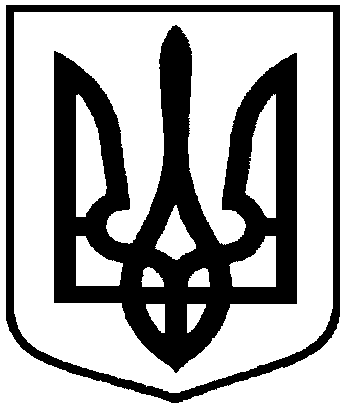 Про скликання чергової сесії Сумської міської ради VІІI скликання 03 листопада 2022 рокуНачальник відділу з організації діяльності радиСумської міської радиН.Г. Божко